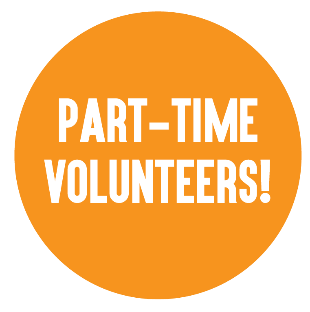 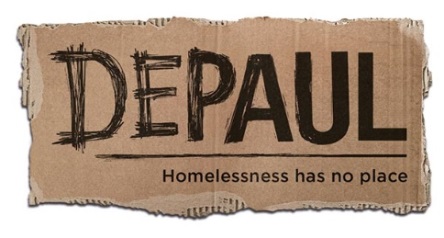 All information contained in this VOLUNTEER APPLICATION form will be treated as confidential.  Please complete all sections of the form to the best of your ability.  The more rmation we have the easier it is to select the right person to place with us.  If you require any assistance in completing this form please call the Volunteer Co-ordinators t. +35315252295 or email volunteerROI@depaulcharity.netINTERESTWhich services would you be interested in volunteering with? Please circle or highlight. 
SUPPORTDATA PROTECTIONI give my consent to Depaul to record, maintain and process my personal data for the purposes of my volunteer placement. I understand that my data will not be shared with any other parties outside Depaul. Depaul may contact me in the following ways: DECLARATIONI declare that the information given on this form is complete and correct to the best of my knowledge and that I understand that inaccurate or false information given may result in an offer of volunteering or placement being withdrawn. Your completed Volunteer Application Form should be returned to volunteerroi@depaulcharity.netOr posted to: Volunteer Co-ordinator, 18 Nicholas Street, Dublin 8.	Upon receipt of your application the Volunteer Co-ordinator will contact you to discuss your application and the types of roles that are currently available. You may be asked to call in for an informal interview. As well as completing Garda Vetting, all new volunteers must attend an induction training with Depaul before beginning to volunteer in a service. Depaul is dedicated to providing quality training and support to ensure that all our volunteers have the best possible experience. 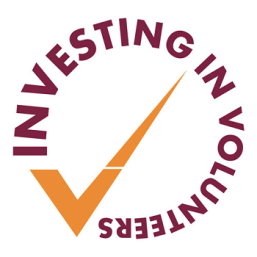 Further information please visit our website at ie.depaulcharity.netYOUR CONTACT DETAILS
Please complete all sections – Please use in Block CapitalsYOUR CONTACT DETAILS
Please complete all sections – Please use in Block CapitalsYOUR CONTACT DETAILS
Please complete all sections – Please use in Block CapitalsYOUR CONTACT DETAILS
Please complete all sections – Please use in Block CapitalsFirst nameSurnameSurnameGenderAre you over 18?How did you hear about volunteering with Depaul? (a friend, website, etc.)How did you hear about volunteering with Depaul? (a friend, website, etc.)Date of ApplicationYes    No Home Address & PostcodeHome Address & PostcodeEmail Address (please print clearly)Email Address (please print clearly)Telephone (mobile)Telephone (mobile)Telephone (home)Telephone (home)LIFE EXPERIENCE OR VOLUNTEERING (Optional)Please provide details of any volunteering or life experience you feel is relevant to your application. NON FORMAL TRAINING (Optional)Please list any relevant courses you may have attended:EDUCATION OR EMPLOYMENT (Optional)If you would like to provide details of your education or work experience to date, please do so below:EDUCATION OR EMPLOYMENT (Optional)If you would like to provide details of your education or work experience to date, please do so below:EDUCATION OR EMPLOYMENT (Optional)If you would like to provide details of your education or work experience to date, please do so below:Period: from / toEmployer / School /College Details GENERAL INFORMATION
Please help us to place you effectively by completing the following rmation about yourself.GENERAL INFORMATION
Please help us to place you effectively by completing the following rmation about yourself.GENERAL INFORMATION
Please help us to place you effectively by completing the following rmation about yourself.Why would you like to be a Volunteer with Depaul?Why would you like to be a Volunteer with Depaul?Why would you like to be a Volunteer with Depaul?What do you want to gain from the experience? What do you want to gain from the experience? What do you want to gain from the experience? Please outline your Hobbies and Interests:Please outline your Hobbies and Interests:Please outline your Hobbies and Interests:What skills and abilities do you feel you can offer Depaul Services as a volunteer?What skills and abilities do you feel you can offer Depaul Services as a volunteer?What skills and abilities do you feel you can offer Depaul Services as a volunteer?Backlane HostelBefriending ProgramBefriending ProgramBlessington StreetBlessington StreetLittle Britain StreetLittle Britain StreetMount BrownMount BrownMount BrownOrchid HouseOrchid HousePeter’s PlacePeter’s PlaceRendu ApartmentsSpireSpireSundial HouseSundial HouseTús NuaTús NuaEventsEventsEventsFundraisingFundraisingAdministrationAdministrationWhat activity or role are you particularly interested in? e.g. Welcoming, breakfast club, activities, etc. See our website for our must up to date needs. What activity or role are you particularly interested in? e.g. Welcoming, breakfast club, activities, etc. See our website for our must up to date needs. What activity or role are you particularly interested in? e.g. Welcoming, breakfast club, activities, etc. See our website for our must up to date needs. What activity or role are you particularly interested in? e.g. Welcoming, breakfast club, activities, etc. See our website for our must up to date needs. What activity or role are you particularly interested in? e.g. Welcoming, breakfast club, activities, etc. See our website for our must up to date needs. What activity or role are you particularly interested in? e.g. Welcoming, breakfast club, activities, etc. See our website for our must up to date needs. What activity or role are you particularly interested in? e.g. Welcoming, breakfast club, activities, etc. See our website for our must up to date needs. What activity or role are you particularly interested in? e.g. Welcoming, breakfast club, activities, etc. See our website for our must up to date needs. What activity or role are you particularly interested in? e.g. Welcoming, breakfast club, activities, etc. See our website for our must up to date needs. What activity or role are you particularly interested in? e.g. Welcoming, breakfast club, activities, etc. See our website for our must up to date needs. What activity or role are you particularly interested in? e.g. Welcoming, breakfast club, activities, etc. See our website for our must up to date needs. What activity or role are you particularly interested in? e.g. Welcoming, breakfast club, activities, etc. See our website for our must up to date needs. What activity or role are you particularly interested in? e.g. Welcoming, breakfast club, activities, etc. See our website for our must up to date needs. What activity or role are you particularly interested in? e.g. Welcoming, breakfast club, activities, etc. See our website for our must up to date needs. AVAILABILITY 
Please tick when you could be available to volunteer.  AVAILABILITY 
Please tick when you could be available to volunteer.  AVAILABILITY 
Please tick when you could be available to volunteer.  AVAILABILITY 
Please tick when you could be available to volunteer.  AVAILABILITY 
Please tick when you could be available to volunteer.  AVAILABILITY 
Please tick when you could be available to volunteer.  AVAILABILITY 
Please tick when you could be available to volunteer.  AVAILABILITY 
Please tick when you could be available to volunteer.  AVAILABILITY 
Please tick when you could be available to volunteer.  AVAILABILITY 
Please tick when you could be available to volunteer.  AVAILABILITY 
Please tick when you could be available to volunteer.  AVAILABILITY 
Please tick when you could be available to volunteer.  AVAILABILITY 
Please tick when you could be available to volunteer.  AVAILABILITY 
Please tick when you could be available to volunteer.  MonTueTueWedWedThurThurThurFriFriSatSatSunMorningAfternoonEveningREFEREES 
Please provide the contact details of two referees who are in a position to assess your ability and suitability for volunteering with Depaul.  They must be someone who knows you well and must not be family members.REFEREES 
Please provide the contact details of two referees who are in a position to assess your ability and suitability for volunteering with Depaul.  They must be someone who knows you well and must not be family members.REFEREES 
Please provide the contact details of two referees who are in a position to assess your ability and suitability for volunteering with Depaul.  They must be someone who knows you well and must not be family members.REFEREES 
Please provide the contact details of two referees who are in a position to assess your ability and suitability for volunteering with Depaul.  They must be someone who knows you well and must not be family members.REFEREES 
Please provide the contact details of two referees who are in a position to assess your ability and suitability for volunteering with Depaul.  They must be someone who knows you well and must not be family members.REFEREES 
Please provide the contact details of two referees who are in a position to assess your ability and suitability for volunteering with Depaul.  They must be someone who knows you well and must not be family members.REFEREES 
Please provide the contact details of two referees who are in a position to assess your ability and suitability for volunteering with Depaul.  They must be someone who knows you well and must not be family members.REFEREES 
Please provide the contact details of two referees who are in a position to assess your ability and suitability for volunteering with Depaul.  They must be someone who knows you well and must not be family members.REFEREES 
Please provide the contact details of two referees who are in a position to assess your ability and suitability for volunteering with Depaul.  They must be someone who knows you well and must not be family members.REFEREES 
Please provide the contact details of two referees who are in a position to assess your ability and suitability for volunteering with Depaul.  They must be someone who knows you well and must not be family members.REFEREES 
Please provide the contact details of two referees who are in a position to assess your ability and suitability for volunteering with Depaul.  They must be someone who knows you well and must not be family members.REFEREES 
Please provide the contact details of two referees who are in a position to assess your ability and suitability for volunteering with Depaul.  They must be someone who knows you well and must not be family members.REFEREES 
Please provide the contact details of two referees who are in a position to assess your ability and suitability for volunteering with Depaul.  They must be someone who knows you well and must not be family members.REFEREES 
Please provide the contact details of two referees who are in a position to assess your ability and suitability for volunteering with Depaul.  They must be someone who knows you well and must not be family members.Please complete all details.Please complete all details.Please complete all details.First refereeFirst refereeFirst refereeFirst refereeFirst refereeSecond refereeSecond refereeSecond refereeSecond refereeSecond refereeSecond refereeName of refereeName of refereeName of refereeHow do they know you?How do they know you?How do they know you?How long have they known you?How long have they known you?How long have they known you?Address of refereeAddress of refereeAddress of refereeAddress of refereeAddress of refereeAddress of refereeDaytime telephone number / mobileDaytime telephone number / mobileDaytime telephone number / mobileEmail addressEmail addressEmail addressDo you feel you have any health / disability support needs that may be relevant to your participation in voluntary work? This information will not be revealed without your consent. Do you feel you have any health / disability support needs that may be relevant to your participation in voluntary work? This information will not be revealed without your consent. Do you feel you have any health / disability support needs that may be relevant to your participation in voluntary work? This information will not be revealed without your consent. DECLARATION OF CRIMINAL CONVICTIONS
Garda vetting is conducted in respect of personnel working in a full-time, part-time, voluntary or student placement capacity in a position in a registered organisation, through which they have unsupervised access to children and/or vulnerable adults. Garda Vetting is conducted only on behalf of registered organisations and is not conducted for individual persons on a personal basis.Due to the nature of our work with vulnerable young people and adults, we need to know the followingDECLARATION OF CRIMINAL CONVICTIONS
Garda vetting is conducted in respect of personnel working in a full-time, part-time, voluntary or student placement capacity in a position in a registered organisation, through which they have unsupervised access to children and/or vulnerable adults. Garda Vetting is conducted only on behalf of registered organisations and is not conducted for individual persons on a personal basis.Due to the nature of our work with vulnerable young people and adults, we need to know the followingDECLARATION OF CRIMINAL CONVICTIONS
Garda vetting is conducted in respect of personnel working in a full-time, part-time, voluntary or student placement capacity in a position in a registered organisation, through which they have unsupervised access to children and/or vulnerable adults. Garda Vetting is conducted only on behalf of registered organisations and is not conducted for individual persons on a personal basis.Due to the nature of our work with vulnerable young people and adults, we need to know the followingDECLARATION OF CRIMINAL CONVICTIONS
Garda vetting is conducted in respect of personnel working in a full-time, part-time, voluntary or student placement capacity in a position in a registered organisation, through which they have unsupervised access to children and/or vulnerable adults. Garda Vetting is conducted only on behalf of registered organisations and is not conducted for individual persons on a personal basis.Due to the nature of our work with vulnerable young people and adults, we need to know the followingHave you ever been convicted of a criminal offence, which cannot be considered ‘spent’?Yes No No  If the answer is Yes, we may need to discuss it with you.  It will not necessarily prevent you from becoming a volunteer.  If you wish, you may give further details below.   If the answer is Yes, we may need to discuss it with you.  It will not necessarily prevent you from becoming a volunteer.  If you wish, you may give further details below.   If the answer is Yes, we may need to discuss it with you.  It will not necessarily prevent you from becoming a volunteer.  If you wish, you may give further details below.   If the answer is Yes, we may need to discuss it with you.  It will not necessarily prevent you from becoming a volunteer.  If you wish, you may give further details below.  Events and updates from the Volunteer Department and Depaul servicesEvents and updates from the Volunteer Department and Depaul servicesEvents and updates from the Volunteer Department and Depaul servicesEmail Phone Call Text Message Appeals for donations and fundraising eventsAppeals for donations and fundraising eventsAppeals for donations and fundraising eventsEmail Phone Call Text Message Applicants SignatureDate